PENGESAHAN BERHENTI SEKOLAH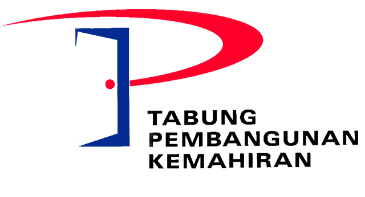 BAGI PELATIH YANG BERUMUR 17 TAHUN KE BAWAH (SEKIRANYA PELATIH TIADA SIJIL BERHENTI SEKOLAH)Bagi tujuan permohonan Pinjaman Latihan Kemahiran (PLK-i) Perbadanan Tabung Pembangunan Kemahiran, Kementerian Sumber ManusiaDengan ini disahkan bahawa pelajar yang disebutkan di atas telah menamatkan/ berhenti daripada pengajian di sekolah yang dinyatakan di atas.MAKLUMAT PELAJARMAKLUMAT PELAJARMAKLUMAT PELAJARMAKLUMAT PELAJAR1.Nama:2.No. Kad Pengenalan:3.Nama Sekolah Terakhir:4.Darjah/ Tingkatan Terakhir:5.Tahun Berhenti:6.Sebab Berhenti: